Beklemeli durumda olan öğrencinizim. 202…-202… eğitim-öğretim yılı  Güz / Bahar yarıyılında aşağıdaki listelenmiş dersleri almak istiyorum. Gereğini arz ederim.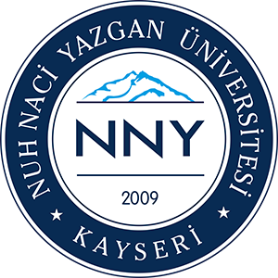 T.C.NUH NACİ YAZGAN ÜNİVERSİTESİÖĞRENCİ İŞLERİ DAİRE BAŞKANLIĞIDOKÜMAN KODUÖİDB – F-05T.C.NUH NACİ YAZGAN ÜNİVERSİTESİÖĞRENCİ İŞLERİ DAİRE BAŞKANLIĞIYAYIN TARİHİ08.2014DERS ALMA FORMU (BEKLEMELİ ÖĞRENCİ)SAYFASayfa 1 / 1Adı ve Soyadı...../....../202…(imza)Bölümü/Programı...../....../202…(imza)Öğrenci Numarası...../....../202…(imza)Burs DurumuÜcretli    %25 İndirimli%50 İndirimli  %75 İndirimliBursluŞehit Yakını/Gazi Yakını...../....../202…(imza)S.NoDers KoduDers AdıAKTS12345678910ALINAN DERSLERİN AKTS TOPLAMIALINAN DERSLERİN AKTS TOPLAMIALINAN DERSLERİN AKTS TOPLAMIAKTS Koordinatörü OnayıÖğrenci İşl. Daire Bşk. OnayıMuhasebe Birimi Onayı( Kaşe, İmza )…. / …. / 202…( Kaşe, İmza )…. / …. / 202…( Kaşe, İmza )…. / …. / 202…